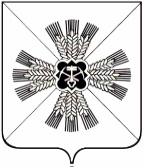 РОССИЙСКАЯ ФЕДЕРАЦИЯКЕМЕРОВСКАЯ ОБЛАСТЬ-КУЗБАССПРОМЫШЛЕННОВСКИЙ МУНИЦИПАЛЬНЫЙ ОКРУГСОВЕТ НАРОДНЫХ ДЕПУТАТОВПРОМЫШЛЕННОВСКОГО МУНИЦИПАЛЬНОГО ОКРУГА1-ый созыв, 8-е заседаниеРЕШЕНИЕот 28.05.2020 № 156пгт. ПромышленнаяОб установлении и введении в действие на территории  Промышленновского муниципального округа налога на имущество физических лицВ соответствии с главой 32 Налогового кодекса Российской Федерации, Федеральным законом от 06.10.2003 № 131-ФЗ «Об общих принципах организации местного самоуправления в Российской Федерации», Законом Кемеровской области – Кузбасса от 05.08.2019 № 68-ОЗ «О преобразовании муниципальных образований», руководствуясь Уставом Промышленновского муниципального округа Кемеровской области -Кузбасса, Совет народных депутатов Промышленновского муниципального округаРЕШИЛ:Установить и ввести в действие с 1 января 2020 года на территории Промышленновского муниципального округа налог на имущество физических лиц.Установить, что налоговая база по налогу в отношении объектов налогообложения определяется  исходя из их кадастровой стоимости.Установить следующие налоговые ставки по налогу на имущество физических лиц:3.1. в размере 0,1 процента в отношении:- квартир, частей квартир, комнат;- хозяйственных строений или сооружений, площадь каждого из которых не превышает 50 квадратных метров и которые расположены на земельных участках, предоставленных для ведения личного подсобного хозяйства, огородничества, садоводства или индивидуального жилищного строительства.3.2. В размере 0,2 процента  в отношении жилых домов, частей жилых домов.3.3. В размере 0,3 процента в отношении:- единых недвижимых комплексов, в состав которых входит хотя бы один  жилой дом;- объектов незавершенного строительства в случае, если проектируемым назначением таких объектов является жилой дом;- гаражей и машино-мест, в том числе расположенных в объектах налогообложения, указанных в абзаце 3 настоящего подпункта.3.4. В размере 2,0 процента в отношении:- объектов налогообложения, включенных в перечень, определяемый в соответствии с пунктом 7 статьи 3782 Налогового кодекса Российской Федерации, в отношении объектов налогообложения, предусмотренных абзацем 2 пункта 10 статьи 3782 Налогового кодекса Российской Федерации;- объектов налогообложения, кадастровая стоимость каждого из которых превышает 300 миллионов рублей;3.5. в размере 0,5 процента в отношении прочих объектов налогообложения.4. Освободить от уплаты налога на имущество физических лиц детей-сирот и детей, оставшихся без попечения родителей, а также лиц из числа детей-сирот, которые получают пенсию по потере кормильца. 5. Налоговая льгота предоставляется в размере подлежащей уплате налогоплательщиком суммы налога в отношении объекта налогообложения, находящегося в собственности налогоплательщика и не используемого налогоплательщиком в предпринимательской деятельности.6. При определении подлежащей уплате налогоплательщиком суммы налога налоговая льгота предоставляется в отношении одного объекта налогообложения каждого вида по выбору налогоплательщика вне зависимости от количества оснований для применения налоговых льгот.7. Налоговая льгота предоставляется в отношении следующих видов объектов налогообложения:- квартир, частей квартир, комнат;- жилых домов, частей жилых домов;- хозяйственных строений или сооружений, площадь каждого из которых не превышает 50 квадратных метров и которые расположены на земельных участках, предоставленных для ведения личного подсобного хозяйства, огородничества, садоводства или индивидуального жилищного строительства;- гаражей и машино-мест, в том числе расположенных в объектах налогообложения, указанных в абзаце 3 подпункта 3.3.8. Налоговая льгота не предоставляется на административно-деловые центры и торговые центры (комплексы) и помещения в них; нежилые помещения, назначение которых в соответствии с кадастровыми паспортами объектов недвижимости или документами технического учета (инвентаризации) объектов недвижимости предусматривает размещение офисов, торговых объектов, объектов общественного питания и бытового обслуживания, либо которые фактически используются для размещения офисов, торговых объектов, объектов общественного питания и бытового обслуживания.9. Лицо, имеющее право на налоговую льготу, представляет заявление о предоставлении льготы и документы, подтверждающие право налогоплательщика на налоговую льготу (документ, подтверждающий статус гражданина; справка с места жительства), в налоговый орган.10. Уведомление о выбранных объектах налогообложения, в отношении которых предоставляется налоговая льгота, представляется налогоплательщиком в налоговый орган  по своему выбору не позднее 31 декабря года, являющегося налоговым периодом, начиная с которого в отношении указанных объектов применяется налоговая льгота. Уведомление о выбранных объектах налогообложения может быть представлено в налоговый орган через многофункциональный центр предоставления государственных и муниципальных услуг.При непредставлении налогоплательщиком, имеющим право на налоговую льготу, уведомления о выбранном объекте налогообложения налоговая льгота предоставляется в отношении одного объекта налогообложения каждого вида с максимальной исчисленной суммой налога. 11. В соответствии со статьей 5 Налогового кодекса Российской Федерации данное решение вступает в силу не ранее чем по истечении одного месяца со дня его официального опубликования и не ранее 1 числа очередного налогового периода. 12.  Признать утратившими силу: - решение Совета народных депутатов Вагановского сельского поселения от 20.11.2015 № 6 «Об установлении на территории Вагановского сельского поселения налога на имущество физических лиц»;- решение Совета народных депутатов Вагановского сельского поселения от 26.11.2015 № 7 «О внесении дополнений и изменений в решение от 20.11.2015 г. № 6 «Об установлении на территории Вагановского сельского поселения налога на имущество физических лиц»;решение Совета народных депутатов Калинкинского сельского поселения от 20.11.2015 № 9 «Об установлении на территории Калинкинского сельского поселения налога на имущество физических лиц»;- решение Совета народных депутатов Калинкинского сельского поселения от 24.11.2015 № 13 «О внесении дополнений и изменений в решение от 20.11.2015   № 9 «Об установлении на территории Калискинского сельского поселения налога на имущество физических лиц»;- решение Совета народных депутатов Лебедевского сельского поселения от 20.11.2015 № 16 «Об установлении на территории Лебедевского сельского поселения налога на имущество физических лиц»;- решение Совета народных депутатов Лебедевского сельского поселения от 24.11.2015 № 18 «О внесении дополнений и изменений в решение от 20.11.2015  № 16 «Об установлении на территории Лебедевского сельского поселения налога на имущество физических лиц»;- решение Совета народных депутатов Окуневского сельского поселения от 20.11.2015 № 15 «Об установлении на территории Окуневского сельского поселения налога на имущество физических лиц»;- решение Совета народных депутатов Окуневского сельского поселения от 25.11.2015 № 18 «О внесении дополнений и изменений в решение от 20.11.2015  № 15 «Об установлении на территории Окуневского сельского поселения налога на имущество физических лиц»;- решение Совета народных депутатов Падунского сельского поселения от 20.11.2015 № 15 «Об установлении на территории Падунского сельского поселения налога на имущество физических лиц»;- решение Совета народных депутатов Падунского сельского поселения от 25.11.2015 № 17 «О внесении изменений и дополнений в решение Совета народных депутатов Падунского сельского поселения от 20.11.2015 г. № 15 «Об установлении на территории Падунского сельского поселения налога на имущество физических лиц»;- решение Совета народных депутатов Плотниковского сельского поселения от 20.11.2015 № 7 «Об установлении на территории Плотниковского сельского поселения налога на имущество физических лиц»;- решение Совета народных депутатов Плотниковского сельского поселения от 24.11.2015 № 9 «О внесении дополнений и изменений в решение Совета народных депутатов Плотниковского сельского поселения  от 20.11.2015 № 7 «Об установлении на территории Плотниковского сельского поселения налога на имущество физических лиц»;- решение Совета народных депутатов Пушкинского сельского поселения от 20.11.2015 № 7 «Об установлении на территории Пушкинского сельского поселения налога на имущество физических лиц»;- решение Совета народных депутатов Пушкинского сельского поселения от 25.11.2015 № 11 «О внесении дополнений и изменений в решение от 20.11.2015  № 7 «Об установлении на территории Пушкинского сельского поселения налога на имущество физических лиц»;- решение Совета народных депутатов Тарабаринского сельского поселения от 20.11.2015 № 9 «Об установлении на территории Тарабаринского сельского поселения налога на имущество физических лиц»;- решение Совета народных депутатов Тарабринского сельского поселения от 25.11.2015 № 13 «О внесении дополнений и изменений в решение от 20.11.2015  № 9 «Об установлении на территории Тарабаринского сельского поселения налога на имущество физических лиц»;- решение Совета народных депутатов Тарасовского сельского поселения от 20.11.2015 № 7 «Об установлении на территории Тарасовского сельского поселения налога на имущество физических лиц»;- решение Совета народных депутатов Тарасовского сельского поселения от 25.11.2015 № 8 «О внесении дополнений и изменений в решение от 20.11.2015  № 7 «Об установлении на территории Тарасовского сельского поселения налога на имущество физических лиц»;- решение Совета народных депутатов Титовского сельского поселения от 20.11.2015 № 9 «Об установлении на территории Титовского сельского поселения налога на имущество физических лиц»;- решение Совета народных депутатов Титовского сельского поселения от 25.11.2015 № 11 «О внесении дополнений и изменений в решение Совета народных депутатов Титовского сельского поселения от 20 ноября 2015   № 9 «Об установлении на территории Титовского сельского поселения налога на имущество физических лиц»;- решение Совета народных депутатов Промышленновского городского поселения от 20.11.2015 № 8 «Об установлении на территории Промышленновского городского поселения налога на имущество физических лиц»;- решение Совета народных депутатов Промышленновского городского поселения от 25.11.2015 № 14 «О внесении дополнений и изменений в решение от 20.11.2015  № 8 «Об установлении на территории Промышленновского городского поселения налога на имущество физических лиц»;- решение Совета народных депутатов Промышленновского городского поселения от 10.10.2015 № 152 «О внесении изменений в Решение Совета народных депутатов Промышленновского городского поселения                          от 20.11.2015 № 8 «Об установлении на территории Промышленновского городского поселения налога на имущество физических лиц» (в редакции решения СНД Промышленновского городского поселения от 25.11.2015               № 14).13. Настоящее решение подлежит опубликованию в районной газете «Эхо» и обнародованию на официальном сайте администрации Промышленновского муниципального округа в сети Интернет.14. Контроль за исполнением данного решения возложить на комитет по вопросам экономики, бюджета, финансам и налоговой политики                (В.Н. Васько).ПредседательСовета народных депутатов Промышленновского муниципального округаЕ.А. ВащенкоГлаваПромышленновского муниципального округа                             Д.П. Ильин